Active Scilly Outdoor Classes – June 2020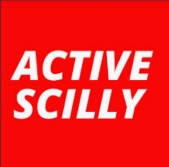 Classes will start from Monday 15th June and will be held on the school playing field with a maximum of 5 customers on each class.  

Cost£5.60 per class for AS members, £7.10 non-members. Online Pound – half price.Monthly Membership PackagesMonthly membership packages are currently frozen and will resume when we can offer you more classes per week to enable you to get the best possible value for money.  If you were part way through a monthly membership package when we closed and would like to use the remaining part of the package now rather than wait until we are open more fully then this can be converted into credits which can be used to pay for the outdoor classes.  How do I book? All bookings must be made by ringing the Customer Hub on 424400 between 9am-5pm, Monday-Friday.  You will be required to pay at the time of booking.  Bookings can be made for the current or following week only.  This is to enable us to change and update our programme in line with Government guidance The Customer Hub team will then email you a new Physical Activity Readiness Questionnaire form that includes Covid-19 updates.  This form must be signed and emailed back to enquiries@scilly.gov.uk by 3pm on the day of your first class.  This form only needs to be completed once. Please talk to a member of the Customer Hub team if you are unable to email your signed form.Please notify us if you are unable to attend by 3pm on the day of your class. We will carry your money over to your following session. This will enable us to contact anyone on the reserve list.If we have to cancel due to inclement weather your booking will be carried forward to the next available same class Important informationCarn Gwaval building remains closed so there are no toilet or hand washing facilities availableYou are requested to bring your own water and hand sanitiserYou are requested to bring your own mat if you have oneYou may want to use insect repellent 2 metre social distancing will be maintained at all timesAll equipment will be fully disinfected and quarantined for 72 hours before being used againMonday Pound! with Steph (can be joined online)5.30pmTuesday Beginner/Intermediate circuits with Julie5.30pmTuesday Advanced Circuits with Herbie7.00pmWednesdaySpin with Julie5.30pmThursday Beginner/Intermediate circuits with Julie5.30pmThursdaySpin with Herbie5.30pmFriday Advanced Circuits with Herbie5.30pmFriday Pound! with Steph (can be joined online)7.00pmSaturdaySpin and Abs with Julie7.30am